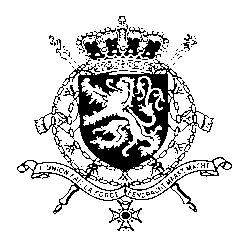 Représentation permanente de la Belgique auprès des Nations Unies et auprès des institutions spécialisées à GenèveMadam President,Belgium thanks the delegation of Kenya for its presentation and commends the government of Kenya for the positive steps it has taken on justice reform, in particular the efforts to improve access and the move towards the abolition of the death penalty.Notwithstanding these achievements, there is still room for further progress.Belgium therefore recommends the government of Kenya to: R1. Further enhance civilian oversight over the Police Service by thoroughly implementing the IPOA Act of 2011.R2. Ensure that the Prohibition of Female Genital Mutilation Act is widely known and implemented, and that perpetrators of female genital mutilation, including medical practitioners, are prosecuted and adequately punished.R3. Enact a reproductive health law to provide a human rights based legal framework for young people’s sexual and reproductive health. Thank you, Madam President.WG UPR 35  – Kenya Belgian intervention23rd of January 2020